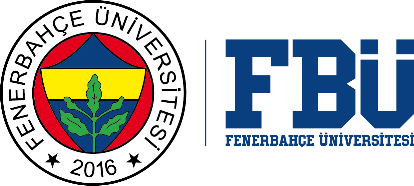 FENERBAHÇE ÜNİVERSİTESİ LİSANSÜSTÜ EĞİTİM ENSTİTÜSÜKAYIT DONDURMA BAŞVURUSU    …../…../20…..Ad Soyad	                   : Öğrenci Numarası    	     : İletişim Adresi                       : Cep Telefon                           : İleti Adresi                             :İmza                                        :Program Adı 	            :      Öğretim Yılı	                    :  20…../ 20……Kayıt Dondurma Dönemi    :  Güz                    BaharKayıt Dondurma Gerekçesi :   